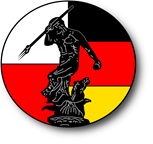 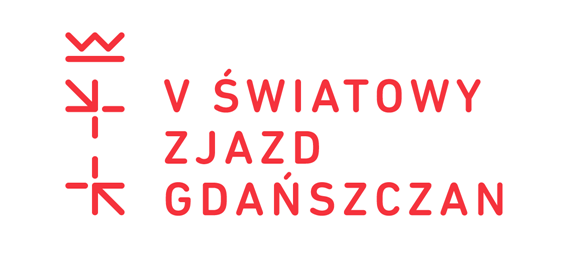 TOWARZYSTW0 POLSKA-NIEMCYw  GDAŃSKUserdecznie zapraszana  spotkanie z cyklu:„GDAŃSKIE RODY Z WIZYTĄ W TPN”w dniu 08  lipca  2018  ,  godz.  18.00w   siedzibie   TPN   w   Gdańsku  -   Letnicy, ul.   Starowiejska   15  /  16Prelegenci:Dr Alfred Georg Lange - WiceprzewodniczącyKrajowego Związku Gdańszczan z MonachiumKatarzyna Korczak - dziennikarka, 
autorka książki „ Ślad - Opowieści Gdańszczan”                            Projekt dofinansowany                          z funduszy Miasta Gdańska:                                      Partnerzy projektu: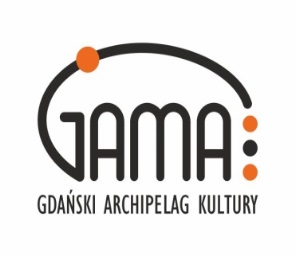 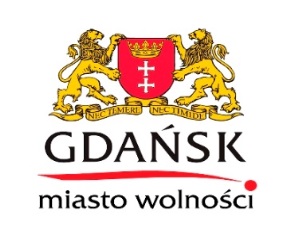 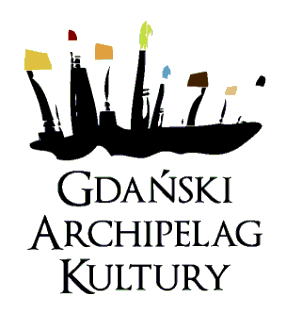 